Spočítej zvířátka a napiš do sešitu věty podle vzoru:There is one cat.  Tam je jedna kočka.There are two dogs.  Tam jsou dva psi.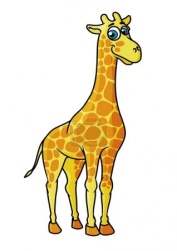 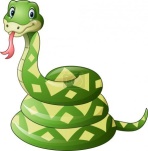 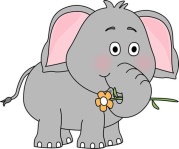 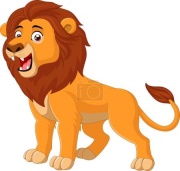 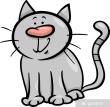 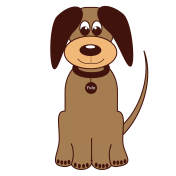 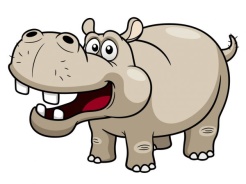 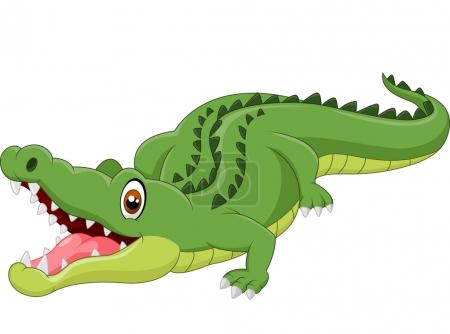 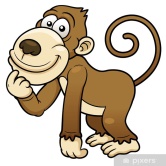 Obrázky:https://pixers.cz/plakaty/funny-kocka-kreslene-ilustrace-68525040https://www.publicdomainpictures.net/cs/view-image.php?image=307489&picture=pes-kreslenyhttps://cz.pinterest.com/pin/427490189613421052/https://fotky-foto.cz/fotobanka/zirafa-africka-kreslena-postavicka(4-63239653)/https://cz.depositphotos.com/vector-images/hipopotamus.htmlhttps://fotky-foto.cz/fotobanka/roztomily-zeleny-had-kresleny(4-127516870)/https://pixers.cz/plakaty/vektorove-ilustrace-kreslena-opice-52078297https://fotky-foto.cz/fotobanka/kresleny-krokodyl(4-82289700)/